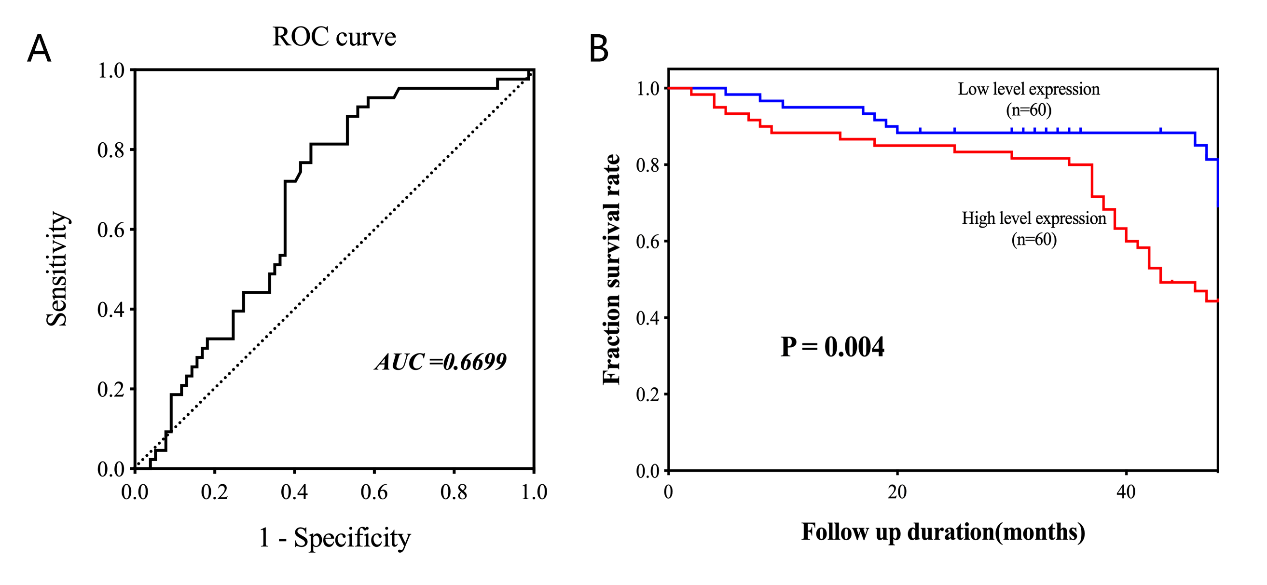 Supplementary Fig. 2. (A) ROC curve for patients with HCC based on the expression of RP11-40C6.2 (B) Kaplan-Meier analysis for patients with HCC based on the RP11-40C6.2 expression.